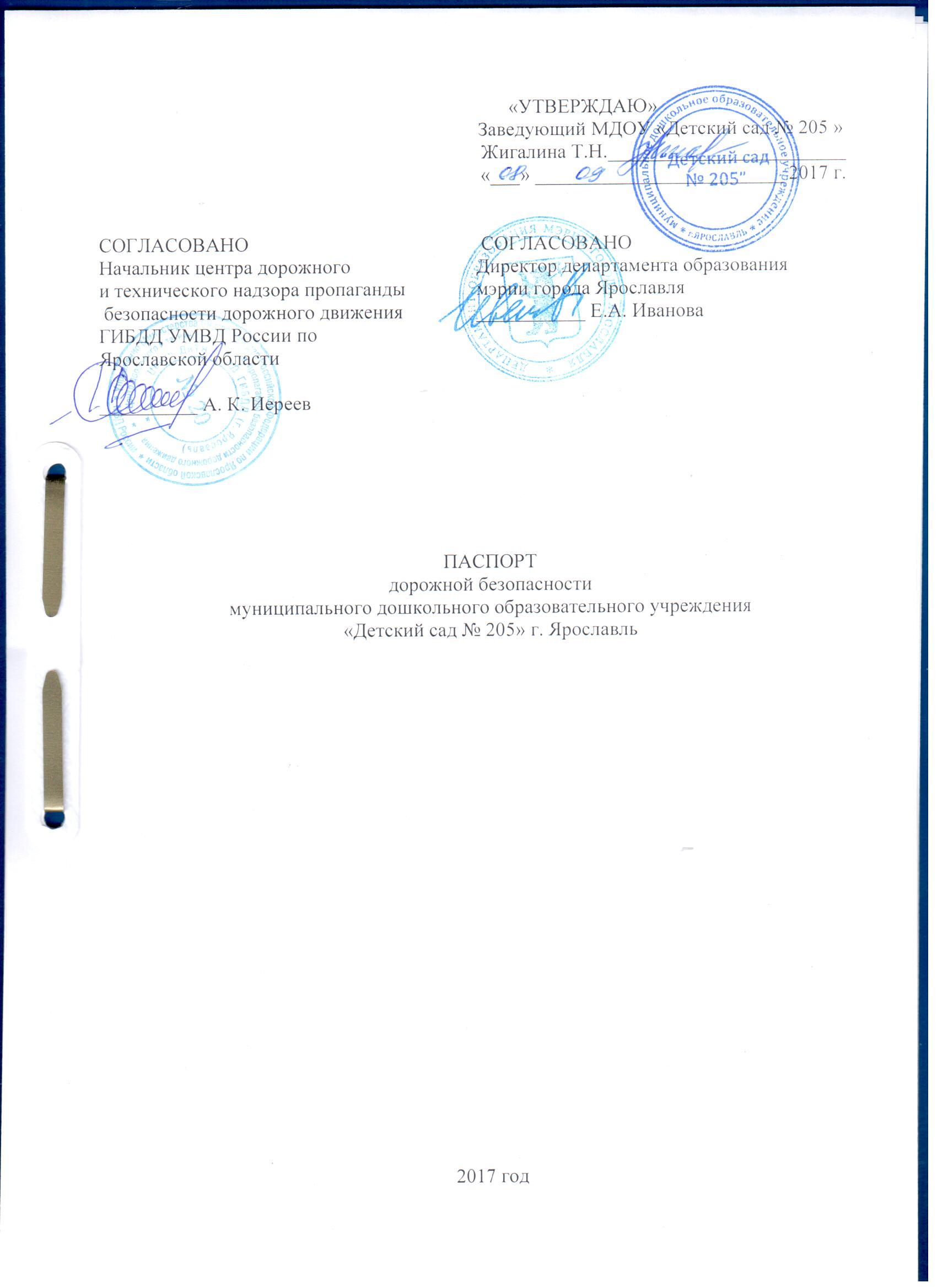 Общие сведенияМуниципальное дошкольное образовательное учреждение«Детский сад № 205»Тип ОУ: дошкольное образовательное учреждениеМестонахождение ОУ:   150003, г. Ярославль, ул.Кооперативная, д.3Фактический адрес ОУ: 150003, г. Ярославль, ул.Кооперативная, д.3Руководители ОУ:Заведующий		Жигалина Татьяна Николаевна	                     30-18-27				(фамилия, имя, отчество) 	                    (телефон)Старший воспитатель	Ерисковская Анна Алексеевна                       30-05-19	 			(фамилия, имя, отчество) 	                    (телефон)Ответственные сотрудники муниципального органа управления образованием:Начальник отдела дополнительногообразования и воспитательной работы 	департамента образования  мэрииг.Ярославля			Абрамова Елена Германовна			40-51-19(должность)			    (фамилия, имя, отчество)			(телефон)Ведущий специалист отдела дополнительного	образования и воспитательной работыдепартамента образования мэрии г. Ярославля			Новак Дарья Александровна			40-51-18(должность)			    (фамилия, имя, отчество)			(телефон)Ответственные от центра ДиТН ПБДД ГИБДД УМВД России по Ярославской области:Заместитель начальника центра подполковник полиции 				Виноградов Олег Сергеевич		78-49-00(должность)			   	  (фамилия, имя, отчество)		(телефон)Начальник отделения ПБДД центра майор полиции (должность)				Ильина Наталья Владиславовна	78-49-29					    (фамилия, имя, отчество)		(телефон)Старший инспектор ПБДД центра лейтенант полиции 	Вишнякова Кристина Вадимовна	78-49-88					(фамилия, имя, отчество)			(телефон)Ответственные  за мероприятия по профилактикедетского травматизма  в ОУ:    Старший воспитатель    Ерисковская Анна Алексеевна                30-05-19Количество воспитанников         _____________________107______________________Наличие уголка по БДД                                                  имеется  в каждой группе                                                                                                                                                 (если имеется, указать место расположения)Наличие кабинета по БДД           _______________не имеется_____________________                                                                                            (если имеется, указать место расположения)Наличие автоплощадок по БДД              имеется разметка на территории детского садаНаличие автобуса в ОУ (школьного) или любого другого, предназначенного для перевозки обучающихся (воспитанников)____________не имеется________________                                                                                (при наличии автобуса)Владелец автобуса                       ___________________не имеется_________________                                                                                                   (ОУ, муниципальное образование и др.)Время работы ОУ:Время приема воспитанников в ОУ: с 07:00 до 09:00Время ухода воспитанников из ОУ:  с 16:00 до 19:00с родителями (или законными представителями)Телефоны оперативных служб:Единая служба спасения:    101; 112Полиция:                               102; 112Скорая мед. помощь:           03 (103);   (4852)45-14-04Дежурная часть Кировского района:   (4852)30-02-02Приложения. 1. Образцы схем  муниципального дошкольного образовательного учреждения:1.1. План – схема района расположения ОУ, пути движения транспортных средств, воспитанников их родителей (или законных представителей);1.2. План-схема организации дорожного движения в непосредственной близости от ОУ с размещением соответствующих технических средств, маршруты движения воспитанников их родителей (или законных представителей) и расположение парковочных мест; 1.3. План – схема путей движения транспортных средств к местам разгрузки/погрузки и рекомендуемых безопасных путей передвижения воспитанников их родителей (или законных представителей) по территории ОУ.2. Пояснительная записка к паспорту дорожной	безопасности муниципального дошкольного образовательного учреждения.Приложение 2Пояснительная записка к паспорту дорожной	безопасностиМуниципального общеобразовательного учреждения«Детский сад №205» г. Ярославль1. Паспорт дорожной безопасности муниципального дошкольного образовательного учреждения (далее – Паспорт) предназначен для отображения информации о муниципальном дошкольном образовательном учрежденииМуниципальное дошкольное образовательное учреждение(наименование учреждения)(далее – ОУ) с точки зрения обеспечения безопасности воспитанников их родителей (или законных представителей) на этапах их перемещения «дом – ОУ – дом», для использования педагогическим составом и сотрудниками Госавтоинспекции в работе по разъяснению безопасного передвижения и поведения воспитанников на улично-дорожной сети вблизи ОУ и на маршруте «ОУ – дом», для подготовки мероприятий по предупреждению детского дорожно-транспортного травматизма.Паспорт ведется ответственным сотрудником муниципального дошкольного образовательного учреждения совместно с сотрудниками отдела ГИБДД УМВД России по г. Ярославлю, которые оказывают помощь в разработке Паспорта, а также при внесении необходимых изменений в отдельные разделы Паспорта (схемы, перечни мероприятий по предупреждению ДТП с участием обучающихся). Сотрудники отдела ГИБДД УМВД России по г. Ярославлю в рамках консультаций предоставляют общеобразовательным учреждениям  предварительно проработанную (с обозначением пешеходных переходов, дорожных знаков и др.) план-схему района расположения ОУ.  Полученная схема дорабатывается, обозначаются пути движения транспортных средств, воспитанников их родителей (или законных представителей) в/из образовательного учреждения, и переноситься в Паспорт  ответственными сотрудниками дошкольных образовательных учреждений.Оригинал Паспорта хранится в ОУ, копия - в контрольно-наблюдательном деле в подразделении ГИБДД УМВД России по г. Ярославлю.2. Типовой Паспорт содержит титульный лист  следующие разделы:- Общие сведения;- План-схемы.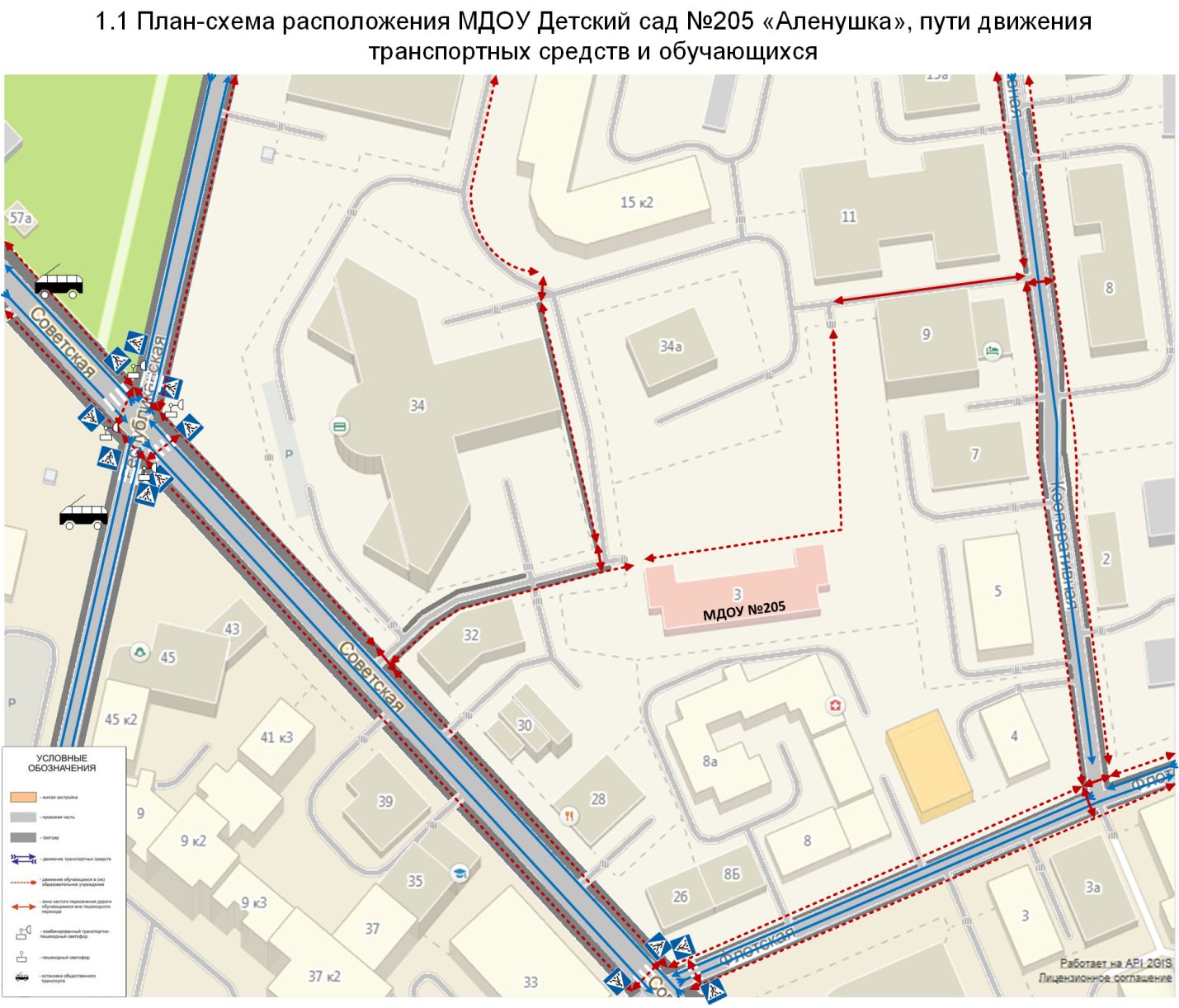 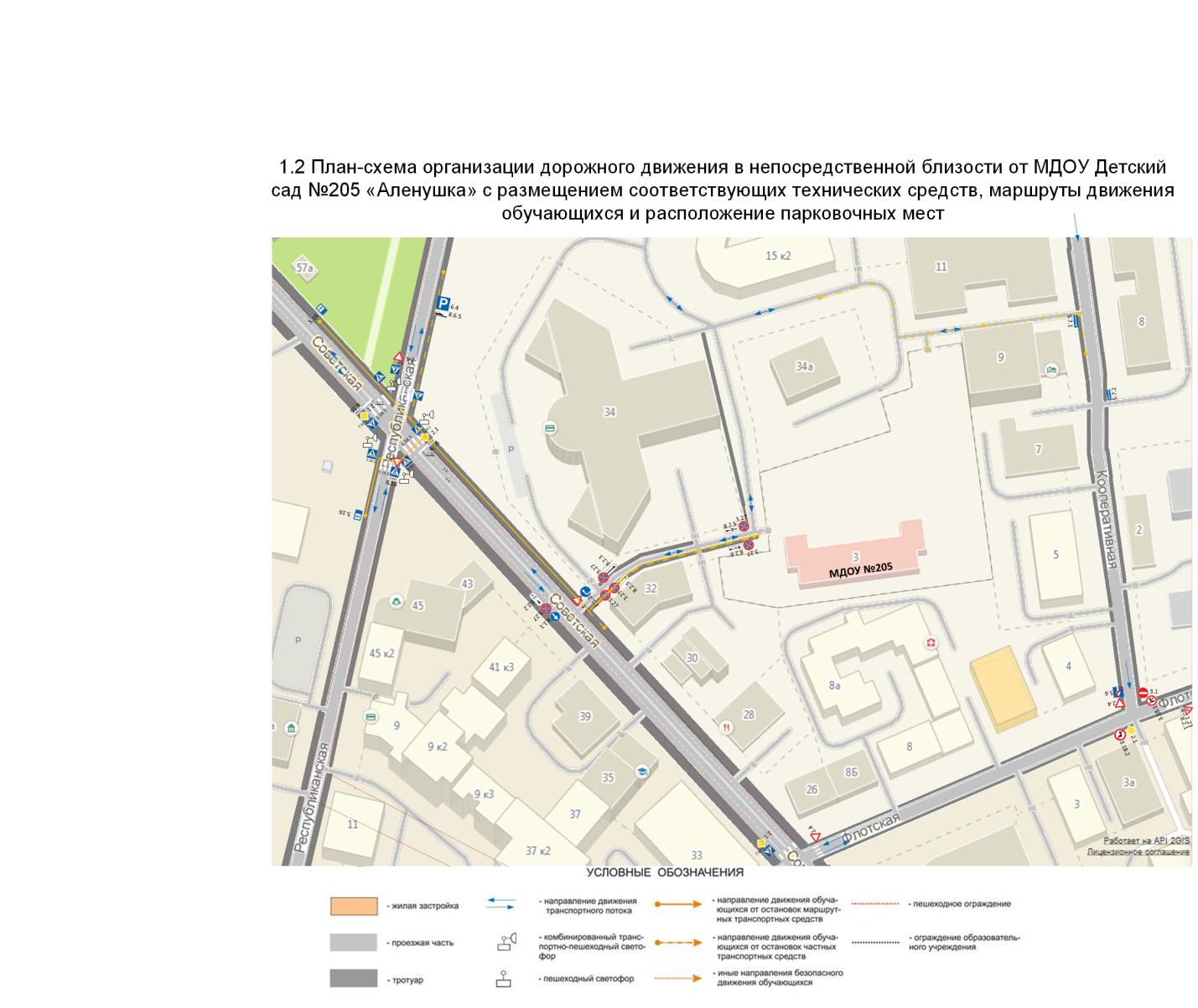 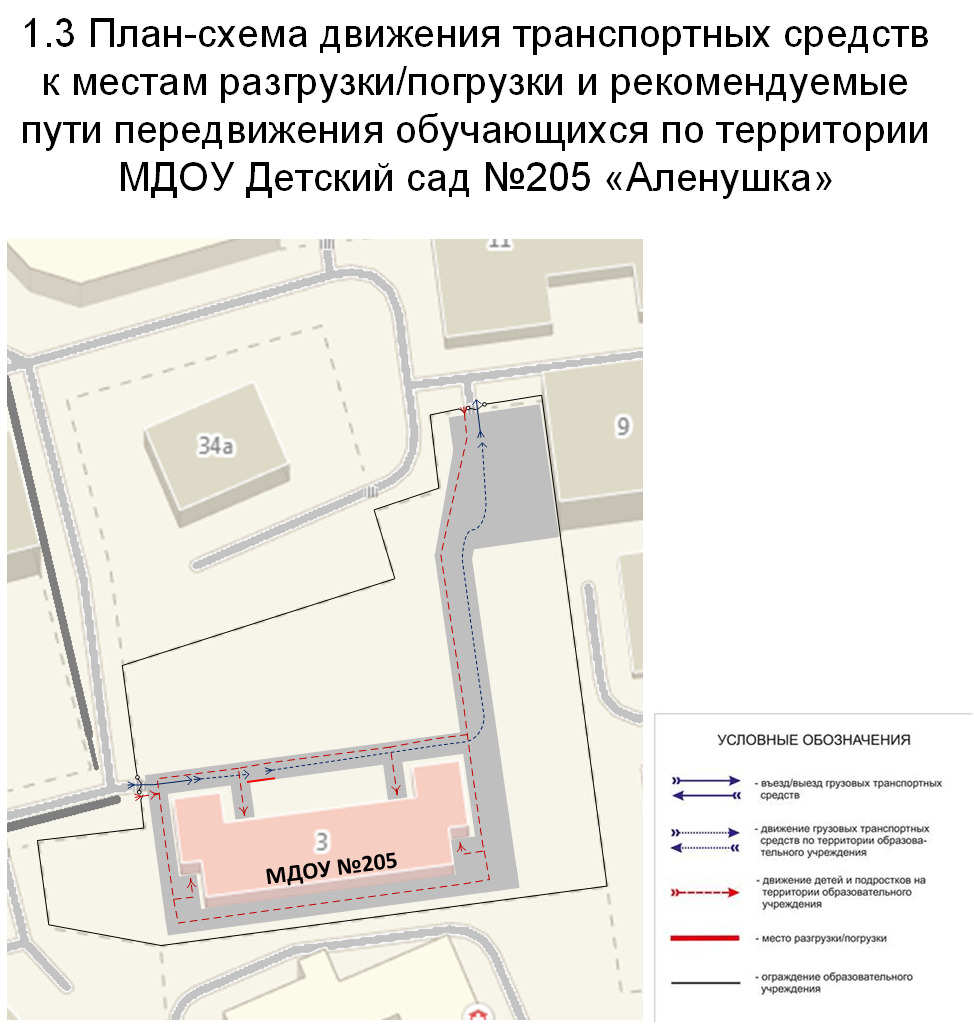 «Детский сад №205» г. Ярославль